How to Download and Install Office Pro Plus for iPadsGo to the App Store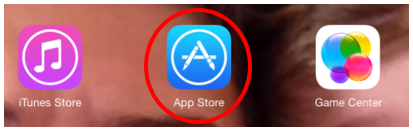 Search for Word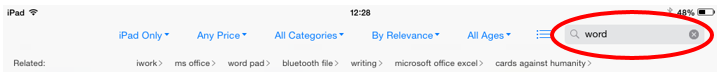 Sign in with your Apple ID and passwordClick on GET and then INSTALL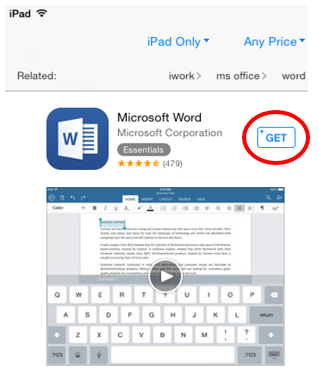 Sign in with your Office 365 user name and password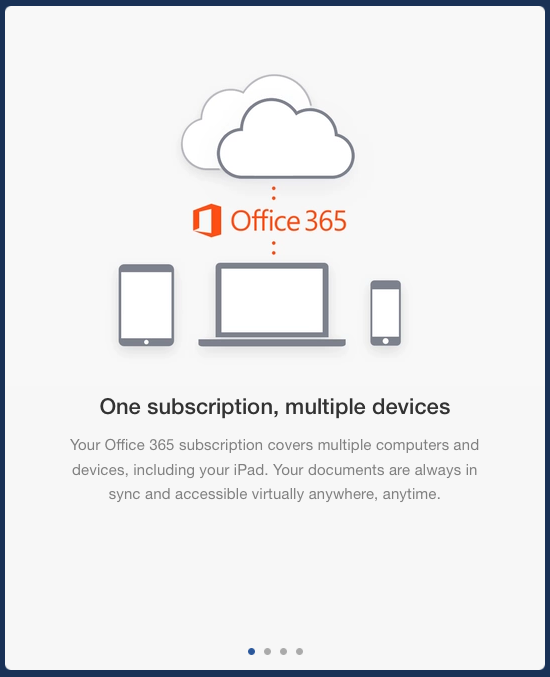 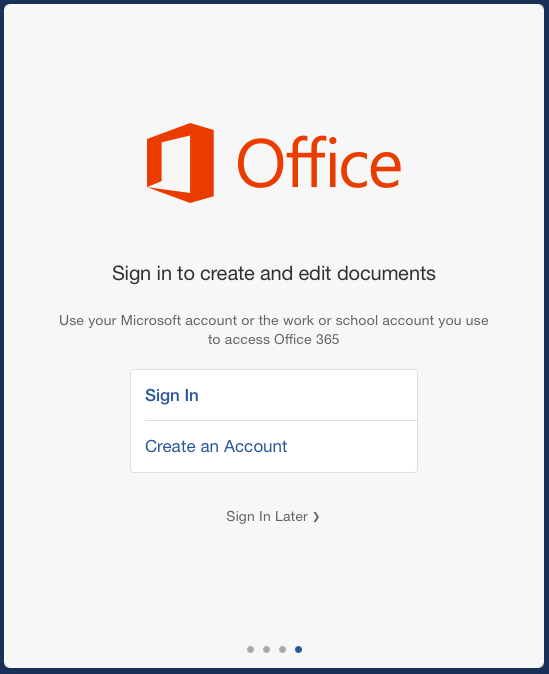 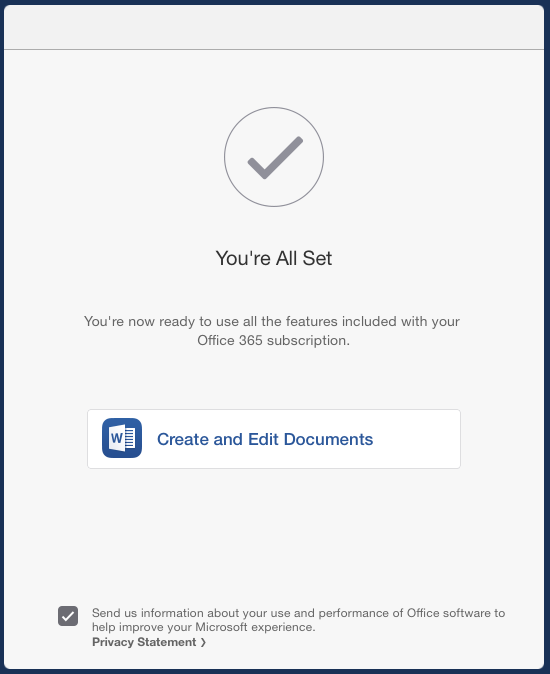 Online help is also available here.